2022年DICP研究生学术墙报交流会报名表 姓名博士攻读专业研究组导师姓名墙报题目 墙报内容导师意见：（请导师审核学生所要展示的墙报题目及内容并填写是否同意展示）导师签字：             日期：     年   月   日导师意见：（请导师审核学生所要展示的墙报题目及内容并填写是否同意展示）导师签字：             日期：     年   月   日导师意见：（请导师审核学生所要展示的墙报题目及内容并填写是否同意展示）导师签字：             日期：     年   月   日导师意见：（请导师审核学生所要展示的墙报题目及内容并填写是否同意展示）导师签字：             日期：     年   月   日导师意见：（请导师审核学生所要展示的墙报题目及内容并填写是否同意展示）导师签字：             日期：     年   月   日活动当天（6月20日）是否需要乘坐车辆（预计14:00出发）前往星海园区（若乘坐，返程自行预约并乘坐班车）活动当天（6月20日）是否需要乘坐车辆（预计14:00出发）前往星海园区（若乘坐，返程自行预约并乘坐班车）备注栏：1、提交报名表时可不用提交此页2、学术墙报模板和要求尺寸：高120 cm*宽90 cm，墙报作者个人照片放置在固定位置（左下方，照片尺寸占墙报比例不宜过大）墙报第一行应加上：a.大连化物所所徽logo（具体可在http://www.kcc.dicp.ac.cn/info/1013/3351.htm网站下载）；b.活动名[2022年研究生学术墙报交流会]（字体：黑体）；c.右上角预留一定空间作为编号区域，作者不用填写编号，在后期印刷过程中，研究生会将给墙报加上编号。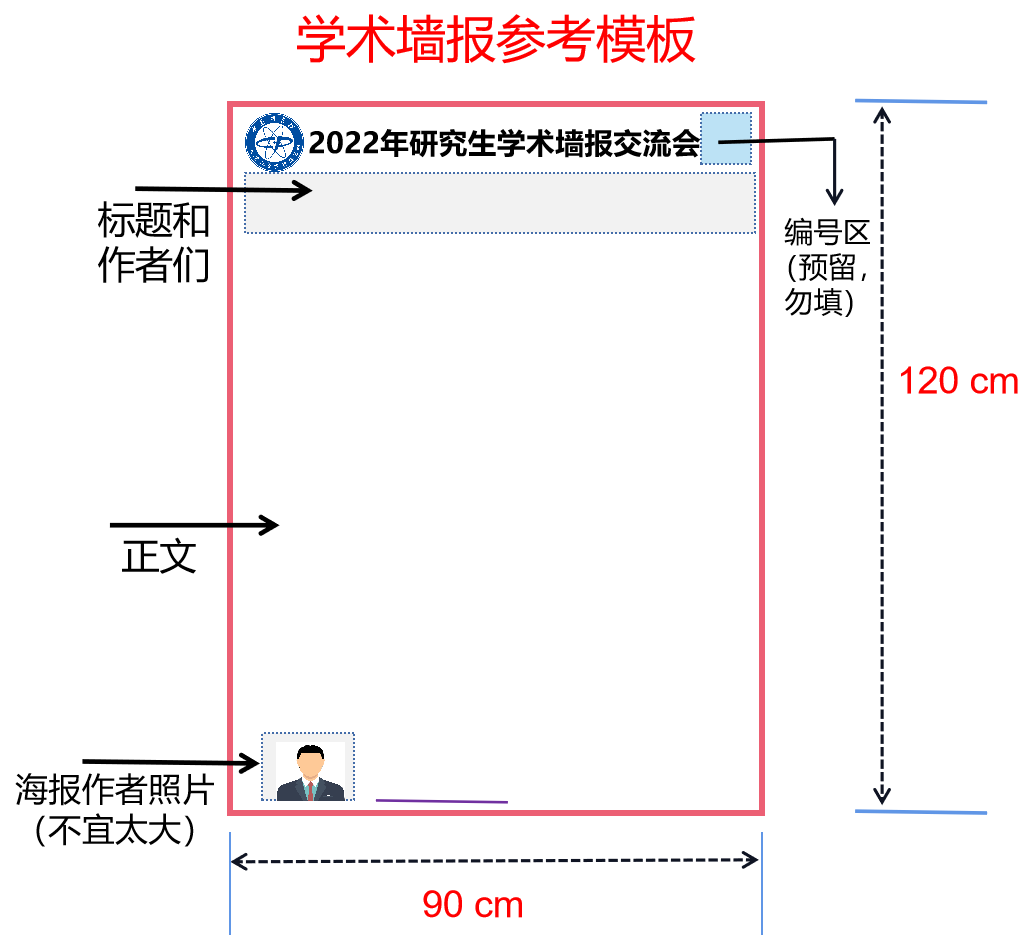 备注栏：1、提交报名表时可不用提交此页2、学术墙报模板和要求尺寸：高120 cm*宽90 cm，墙报作者个人照片放置在固定位置（左下方，照片尺寸占墙报比例不宜过大）墙报第一行应加上：a.大连化物所所徽logo（具体可在http://www.kcc.dicp.ac.cn/info/1013/3351.htm网站下载）；b.活动名[2022年研究生学术墙报交流会]（字体：黑体）；c.右上角预留一定空间作为编号区域，作者不用填写编号，在后期印刷过程中，研究生会将给墙报加上编号。备注栏：1、提交报名表时可不用提交此页2、学术墙报模板和要求尺寸：高120 cm*宽90 cm，墙报作者个人照片放置在固定位置（左下方，照片尺寸占墙报比例不宜过大）墙报第一行应加上：a.大连化物所所徽logo（具体可在http://www.kcc.dicp.ac.cn/info/1013/3351.htm网站下载）；b.活动名[2022年研究生学术墙报交流会]（字体：黑体）；c.右上角预留一定空间作为编号区域，作者不用填写编号，在后期印刷过程中，研究生会将给墙报加上编号。备注栏：1、提交报名表时可不用提交此页2、学术墙报模板和要求尺寸：高120 cm*宽90 cm，墙报作者个人照片放置在固定位置（左下方，照片尺寸占墙报比例不宜过大）墙报第一行应加上：a.大连化物所所徽logo（具体可在http://www.kcc.dicp.ac.cn/info/1013/3351.htm网站下载）；b.活动名[2022年研究生学术墙报交流会]（字体：黑体）；c.右上角预留一定空间作为编号区域，作者不用填写编号，在后期印刷过程中，研究生会将给墙报加上编号。备注栏：1、提交报名表时可不用提交此页2、学术墙报模板和要求尺寸：高120 cm*宽90 cm，墙报作者个人照片放置在固定位置（左下方，照片尺寸占墙报比例不宜过大）墙报第一行应加上：a.大连化物所所徽logo（具体可在http://www.kcc.dicp.ac.cn/info/1013/3351.htm网站下载）；b.活动名[2022年研究生学术墙报交流会]（字体：黑体）；c.右上角预留一定空间作为编号区域，作者不用填写编号，在后期印刷过程中，研究生会将给墙报加上编号。